Lampiran 4Tes Awal dan Tes AkhirPetunjuk!  Bacalah soal-soal berikut ini dengan cermat!Kerjakannlah dengan benar!      Kerjakanlah soal dibawah ini !Nama bangun ruang di bawah ini adalah. ?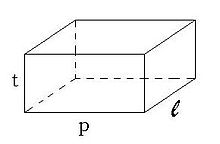 Banyaknya rusuk pada bangun balok adalah.?Bangun balok mempunyai titik sudut sebanyak.?Banyaknya sisi pada bangun balok adalah.?Bangun balok mempunyai (…)  pasang sisi sama dan sejajarBerapakah bentuk persegi panjang pada balok.?Berapakah rusuk yang ukurannya sama pada bangun ruang balok.?Bangun balok sisinya berbentuk .?Gambar bangun ruang di bawah ini adalah.?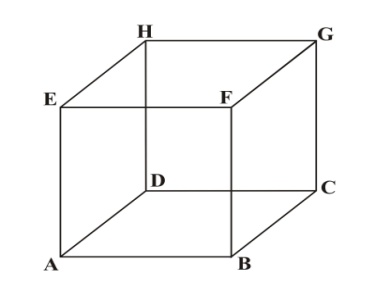 Banyaknya rusuk pada bangun kubus adalah.?Bangun kubus  mempunyai titik sudut sebanyak.?Banyaknya sisi pada bangun kubus adalah.?Pada bangun kubus berapakah pasang rusuk yang sama.?Berapa banyak sisi yang sama dan sejajar pada bangun kubus.?Bangun kubus sisinya berbentuk.?Apa yang membedakan bangun balok dengan kubus.?Gambar bangun ruang di bawah ini adalah.?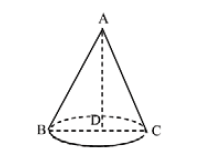  Alas dari kerucut berbentuk.?Berapa titik sudut dari kerucut.?Di sebut apakah sisi dari kerucut.?